Objednáváme u Vás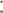 stožár CIO/16kN 2 ks xx.xxx,-Kč/ks + DPH stožár cos 1 1/16 kn 9ks xx.xxx,-Kč/ks + DPH stožár Dos 11/22 kN 15 Ks xx.xxx,-Kč/ks + DPH výpažnice 630/8 mm delka 6000 mm 26 ks xx.xxx,-Kč/ks + DPH celkem cena : 1.796.880,- Kč + DPHpovrchová úprava stožárů: metalizace Zinocor 80 vrn základní nátěr epoxid 100 pm vrchní nátěr PUR, RAL 9006 80 pm celkem min 260 urnTermín dodání: 10/2021Místo dodání: Zlín, Podvesná XVII/3833Ke každé dodávce a faktuře přiložte dodací list i osvědčení o jakosti výrobkuDodavatel bere na vědomí, že tato objednávka bude uveřejněna v registru smluv v souladu se zákonem č. 340/2015 Sb., zákon o registru smluv.Dodavatel prohlašuje, že tato objednávka neobsahuje žádné informace spadající do oblasti obchodního tajemství ve smyslu ust. S 504 zákona č. 89/2012 Sb., občanský zákoník.Lhůta splatnosti faktury je 21 dnů ode dne doručení faktury odběrateli.Práva a povinnosti se budou řídit příslušnými ustanoveními zák. čís. 89/2012 Sb., občanský zákoník v platném znění a předpisy souvisejícími.Za DSZO, s.r.o.Ve Zlíně dne 17.8.2021Josef Novák 		Mgr. Ivo Kramář		Josef Kocháňjednatel		jednatel			jednatelPodvesná XVIi/dR33, 760 92 ztrnKč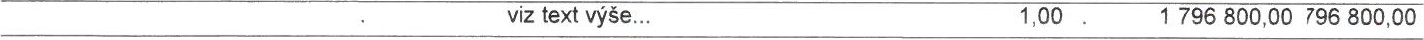 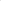 	Celkem s DPH Kč	2 174 128,00Vystavil Marek Stibor	tel:577052127; mobil:604227952; 	2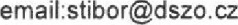 Dopravní společnost Zlín-Otrokovice, s r o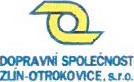 Podvesná XVII 383376092 ZlínDopravní společnost Zlín-Otrokovice, s r oPodvesná XVII 383376092 ZlínObjednávka2100976DIC CZ60730153ICO 60730153 sp.zn. C 17357 vedená u Krajského soudu v BrněDodavatel ICO 25490273(MKZ)MKZ Chomutov s.r.o.Droužkovická 424	43141	ÚdliceDodavatel ICO 25490273(MKZ)MKZ Chomutov s.r.o.Droužkovická 424	43141	ÚdliceDIC CZ25490273Dodavatel ICO 25490273(MKZ)MKZ Chomutov s.r.o.Droužkovická 424	43141	ÚdliceDodavatel ICO 25490273(MKZ)MKZ Chomutov s.r.o.Droužkovická 424	43141	ÚdliceDIC CZ25490273Den vystavení	Den dodání	Zp.dopravy	Zp.platby17.8.2021	fakturaDen vystavení	Den dodání	Zp.dopravy	Zp.platby17.8.2021	fakturaDen vystavení	Den dodání	Zp.dopravy	Zp.platby17.8.2021	fakturaZp.objednáníK faktuře je nutné přiložit kopii objednávky.K faktuře je nutné přiložit kopii objednávky.K faktuře je nutné přiložit kopii objednávky.za MZK Chomutov s.r.o.Obj. číslo	Zboží	PopisMnožstvíMJCena/Mj Kč CelkemCelkem bez DPH Kč1 796 800,00DPH Kč377 328,00